Termo de autorização para inserir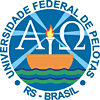 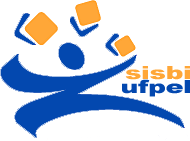 teses e dissertações nas bases de dados da UFPel e IBICTUniversidade Federal de Pelotas – UFPel Sistema de Bibliotecas – SISBI Biblioteca DigitalTERMO DE AUTORIZAÇÃO(   ) Tese	( ) DissertaçãoPrograma de Pós- Graduação: .........................................................................................................................................Nome do Autor:....................................................................................................................................................................CPF:......................................................................................................................................................................................Currículo Lattes: Sim ( ) Não ( )E-mail:...................................................................................................................................................................................Título:.................................................................................................................................................................................................................................................................................................................................................................................................................................................................................................................................................................................Orientador:..........................................................................................................................................................................CPF:.....................................................................................................................................................................................Currículo Lattes: Sim ( ) Não ( )E-mail:  .................................................................................................................................................................................Co-orientador:.....................................................................................................................................................................CPF:.....................................................................................................................................................................................Currículo Lattes: Sim ( ) Não ( )E-mail:  .................................................................................................................................................................................Co-orientador:.....................................................................................................................................................................CPF:.....................................................................................................................................................................................Currículo Lattes: Sim ( ) Não ( )E-mail: .................................................................................................................................................................................Agência de fomento: (  )CNPq	( )Capes ( )Fapergs ( )Outra:.............................. ...........................................Data de defesa: .............../.............../...............( ) Autorizo a Universidade Federal de Pelotas a, através da Biblioteca Digital, disponibilizar gratuitamente em sua base de dados, sem ressarcimento dos direitos autorais, o texto integral da Tese ou Dissertação de minha autoria, em formato PDF1, para fins de leitura e/ou impressão, a título de divulgação da produção científica gerada na UFPel, a partir desta data.( ) Autorizo a Universidade Federal de Pelotas, através da Biblioteca Digital, a disponibilizar parte do meu trabalho e me responsabilizo por descrever as partes a serem divulgadas, (o arquivo em PDF deve conter apenas as partes a serem disponibilizadas).( ) Não autorizo a Universidade Federal de Pelotas a divulgar meu trabalho, mas tenho ciência de que as páginas iniciais e o resumo serão disponibilizados para acesso público.Assinatura do AutorAssinatura do Coordenador do CursoData: .............../.............../...............A Coordenação de Curso deve encaminhar este formulário devidamente preenchido e assinado com uma cópia digital em PDF do trabalho para a biblioteca do referido curso.1Texto (PDF); Imagem (JPG ou GIF); Som (Wave, MPEG, AIFF, SND); Vídeo (MPEG, AVI, Q T, MOV); Outros